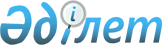 О внесении дополнений в решение акима Ауельбекского сельского округа от 5 января 2009 года за N 12 "О присвоении наименования улиц в малом селе Отес"Решение акима Ауельбекского сельского округа Актогайского района Павлодарской области от 14 июня 2013 года N 1. Зарегистрировано Департаментом юстиции Павлодарской области 28 июня 2013 года N 3556

      В соответствии со статьей 35 Закона Республики Казахстан от 23 января 2001 года "О местном государственном управлении и самоуправлении в Республике Казахстан", с подпунктом 4) статьи 14 Закона Республики Казахстан от 8 декабря 1993 года "Об административно-территориальном устройстве Республики Казахстан", принимаю РЕШЕНИЕ:



      1. Внести в решение акима Ауельбекского сельского округа Актогайского района от 5 января 2009 года N 12 "О присвоении наименования улиц в малом селе Отес" (зарегистрированного в Реестре государственной регистрации нормативно-правовых актов от 19 января 2009 года N 12-4-54, опубликованное от 31 января 2009 года в районной газете "Ауыл тынысы" N 5 (8764), опубликованное от 31 января 2009 года в районной газете "Пульс села" N 5 (6071)), следующие дополнения:



      В преамбуле решения после слов "местном государственном управлении" дополнить словами "и самоуправлении".



      2. Контроль за исполнением данного решения оставляю за собой.



      3. Данное решение вводится в действие по истечении десяти календарных дней после дня первого официального опубликования.      Аким                                       М. Абельдинов
					© 2012. РГП на ПХВ «Институт законодательства и правовой информации Республики Казахстан» Министерства юстиции Республики Казахстан
				